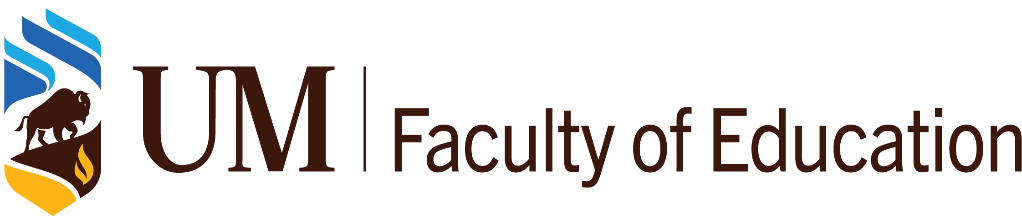 215 Education Building University of Manitoba Winnipeg, Manitoba Canada R3T 2N2 Telephone (204) 474-8865Fax (204) 474-7551Practicum.education@umanitoba.cawww.umanitoba.ca/educationPRACTICUM ADVISOR PROFILE FORMDate:	First Name: 	Surname:   	Address: 	City/Town:   	Postal Code: 	Email: 	Fax:  	Home Phone:	Cell Phone: 	Alternate Phone:  	Indicate the School Division in which you live:  	Please indicate your intentions for the upcoming year:I wish to work as a Practicum Advisor	   I am not returning	I am taking a Leave of AbsenceThe following information is collected to determine your areas of expertise, experience, and preferences so when assignments are made, they can be taken into consideration.I would prefer to be assigned to the following program (If you are interested in more than one, PLEASE NUMBER them in order of preference):     Middle Years          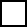             Senior YearsI would prefer to be assigned about	(indicate #) teacher candidates.I would prefer to be assigned to the following school(s):I have no preference which schools I am assigned.2I can work in Rural Manitoba, specifically, the following town/communities:Languages of instruction in which I could comfortably supervise a teacher candidate (Check all that apply): English	French	Spanish	Japanese	Mandarin	German	Ukrainian	HebrewASL (American Sign Lang.)	Aboriginal (specify): 		Other (specify):  	I am a specialist in: Phys. EdMusic (specify):  Early/Middle Years 	Senior Choral 	Senior Instrumental  	Other relevant information, special requests, etc.Return by:email:  practicum.education@umanitoba.camail: 	University of Manitoba 
Faculty of EducationPracticum & Partnerships OfficeRoom 215, Education Building 
 	Winnipeg MB  R3T 2N2







August 2020            Early Years